День знаний!Есть у нас немало славныхРазных дней в календареНо один есть — самый главныйСамый первый в сентябре!1 сентября День знаний – традиционный праздник школ России, но и дошкольники с радостью встречают учебный год, который сделает еще старше, здоровее и умнее маленьких ребятишек детского сада. В нашем детском саду «Волна 2» состоялись праздничные мероприятия, посвященные Дню знаний. Задорная и веселая обстановка царила на празднике, дети рассказывали стихи, танцевали, участвовали в конкурсах «Собери портфель», «Кто быстрее наведёт порядок».                                                                               Этот прекрасный праздник всегда остаётся незабываемым, радостным и в тоже время волнующим. Хочется пожелать ребятам и педагогам, чтобы не только день 1 сентября был радостным, но и все дни, проведённые в детском саду.                                                              Воспитатель: Нагорнова Л.А.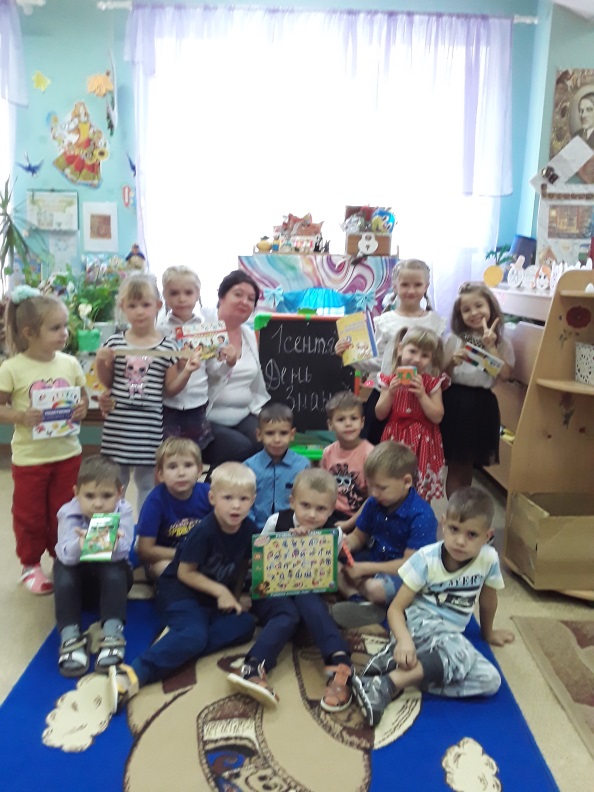 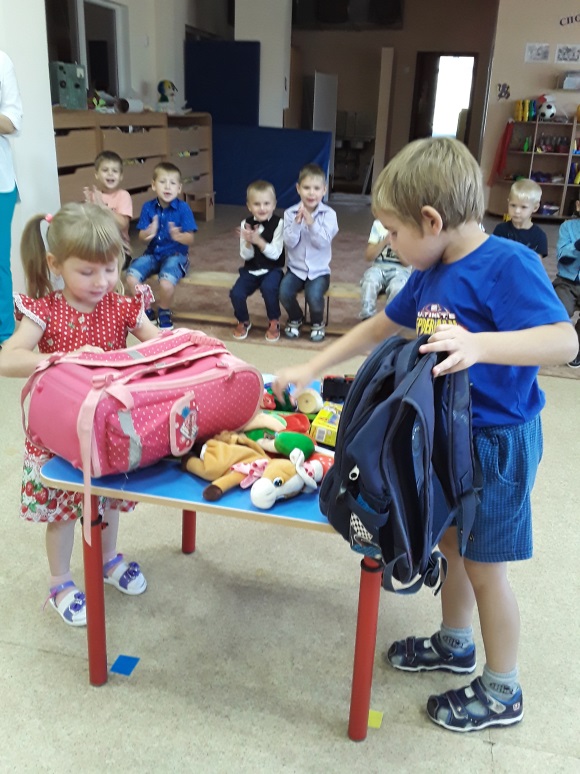 